КОМИТЕТ ПО ОБРАЗОВАНИЮУСОЛЬСКОГО МУНИЦИПАЛЬНОГО РАЙОНАИРКУТСКОЙ ОБЛАСТИ                                                       ПРИКАЗ         От 05.04.2022г.                      рп. Белореченский                                       № 95  О работе по результатам  НОКУООД в 2021 году  Согласно ст.95.2. Федерального закона № 273 – ФЗ от 29.12.2012г. «Об образовании в Российской Федерации» в 2021 году в отношении 9 ОУ Усольского района проведена процедура независимой оценки качества условий осуществления образовательной деятельности (далее – НОКУООД).  В адрес Комитета по образованию Усольского района поступил   Аналитический отчет об итогах проведения данной процедуры (далее – Аналитический отчет)  в отношении 9 ОУ Усольского района (6 МОУ, 3 ДОУ): МБОУ «Мишелевская  СОШ №19», МБОУ «Раздольинская  СОШ», МБОУ «Буретская  СОШ», МБОУ «Биликтуйская ООШ», МБОУ «СОШ №6»; МБДОУ «Большееланская СОШ», МБДОУ Детский сад №15 «Родничок», МБДОУ «Детский сад № 5 «Звёздочка», МБДОУ «Детский сад № 7«Сказка».   	На основании вышеизложенного, руководствуясь п.6.4.8. Положения о Комитете по образованию,ПРИКАЗЫВАЮ:1.Руководителям ОУ, прошедших процедуру НОКУООД в 2021 году:  1.1. Изучить   Аналитический отчет (Приложение 1);1.2. Сформировать индивидуальный план по устранению выявленных в ходе процедуры НОКУООД недостатков. Форма плана прилагается (Приложение 2);1.3. При составлении Планов обратить внимание на сроки мероприятий, которые должны быть достижимы и соотнесены с объемом необходимых мероприятий (работ) по устранению выявленных недостатков.1.3. При работе с индивидуальным Планом по устранению выявленных недостатков  учесть, что данный документ и итоги по его    будут рассмотрены на заседании Общественной палаты Усольского района и в дальнейшем будут размещены на официальном сайте www.bus.gov.ru.1.4. Представитьиндивидуальный План по устранению выявленных недостатков в Комитет по образованию (электронный адрес PVN@uoura.ru)  для согласования с учредителем в срок не позднее 15.04.2022г.  2. Контроль за исполнением приказа возложить на Приходько В.Н., заместителя председателя Комитета по образованию.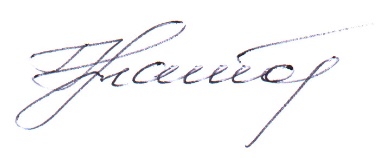 Председатель                       Н. Г. Татарникова